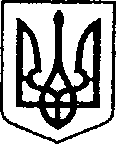                                                             Україна                                                                                        ЧЕРНІГІВСЬКА ОБЛАСТЬ         Н І Ж И Н С Ь К А    М І С Ь К А    Р А Д А                                                       57 сесія VII скликання             пр. № 280 від 10.07.2019	Р І Ш Е Н Н Я       від  17  липня  2019  року         м. Ніжин                                № Відповідно до статей 25, 26, 42, 59, 73 Закону України “Про місцеве самоврядування в Україні”, Земельного кодексу України, Податкового кодексу України, Закону України “Про оренду землі”, рішення Ніжинської міської ради шостого скликання від 08 липня 2015 року №6-69/2015 “Про затвердження місцевих податків”, Регламентy Ніжинської міської ради Чернігівської області, затвердженого рішенням Ніжинської міської ради Чернігівської області від 24 листопада 2015 року №1-2/2015 (із змінами), розглянувши клопотання підприємств та організацій, проекти землеустрою та технічні документації щодо відведення земельних ділянок, міська рада вирішила: 1.  Надати дозвіл Товариству з обмеженою відповідальністю «Виробничо - комерційній фірмі «Дім» на виготовлення проекту землеустрою щодо відведення у користування на умовах оренди земельної ділянки  площею 0,0612га за адресою: м. Ніжин, вул. Б.Хмельницького,37/1 терміном на 10 років для будівництва та обслуговування об'єктів туристичної інфраструктури та закладів громадського харчування.        Термін дії дозволу – шість місяців. 2. Надати згоду Публічному акціонерному товариству «Чернігівське обласне підприємство автобусних станцій 17499» на виготовлення технічної документації із землеустрою щодо встановлення (відновлення) меж земельної ділянки в натурі (на місцевості), площею 0,7602 га за адресою: м. Ніжин, провул. Урожайний, 24 для розміщення та експлуатації будівель і споруд автомобільного транспорту та дорожнього  господарства, (державний акт на право постійного користування землею  № 305 від 05 січня 2000 р.).Термін дії дозволу – шість місяців. 3. Припинити права постійного користування земельною ділянкою площею 9,6576га, за адресою: м. Ніжин вул. Шевченка,109/1 для розміщення та експлуатації основних, підсобних і допоміжних будівель та споруд підприємств переробної, машинобудівної та іншої промисловості Приватному акціонерному товариству «Ніжинський завод сільськогосподарського машинобудування», у зв’язку з передачею вищевказаної земельної ділянки в користування на умовах оренди Приватному акціонерному товариству «Ніжинський завод сільськогосподарського машинобудування» харчування. Державний акт на право постійного користування землею від 22.03.2001 року №327 вважати таким, що втратив чинність.4.  Надати в оренду терміном до 01 серпня 2029 року  земельну ділянку площею 9,6576 га за адресою: м. Ніжин, вул. Шевченка,109/1 кадастровий номер 7410400000 Приватному акціонерному товариству «Ніжинський завод сільськогосподарського машинобудування» для розміщення та експлуатації основних, підсобних і допоміжних будівель та споруд підприємств переробної, машинобудівної та іншої промисловості.4.1. Встановити орендну плату за земельну ділянку площею 9,6576 га за адресою: м. Ніжин, вул. Шевченка,109/1  на рівні трьох відсотків від нормативної грошової оцінки земельної ділянки за один рік.4.2. Приватному акціонерному товариству «Ніжинський завод сільськогосподарського машинобудування» заключити  договір оренди землі на земельну ділянку площею 9,6576 га за адресою: м. Ніжин, вул. Шевченка,109/1.4.3. Приватному акціонерному товариству «Ніжинський завод сільськогосподарського машинобудування» у трьохмісячний термін зареєструвати  договір оренди землі на земельну ділянку площею 9,6576 га за адресою: м. Ніжин, вул. Шевченка,109/1.При невиконанні підпункту 4.2. та 4.3 пункт 4 з відповідними підпунктами втрачає чинність».5. Начальнику відділу земельних відносин Місан В.М. забезпечити оприлюднення даного рішення на сайті протягом п`яти робочих днів після його прийняття.6. Організацію виконання даного рішення покласти на першого заступника міського голови з питань діяльності виконавчих органів ради Олійника Г.М. та відділ земельних відносин.7. Контроль за виконанням даного рішення покласти на постійну комісію міської ради з питань земельних відносин, будівництва, архітектури, інвестиційного розвитку міста та децентралізації (Деркач А.П.).Міський голова							       А.В. ЛінникПодає:Постійна комісія міської ради з питань земельних відносин, будівництва,архітектури, інвестиційного розвитку	А.П. Деркачміста та децентралізаціїПогоджують:Секретар міської ради							В.В. Салогуб Перший заступник міського голови  з питань діяльності виконавчих органів ради 	Г.М. ОлійникНачальник відділуземельних відносин                                                                   В.М. МісанНачальник відділу містобудуваннята архітектури-головний архітектор 	В.Б. МироненкоПостійна комісія міської ради зпитань регламенту, депутатської діяльності та етикизаконності, правопорядку, антикорупційної політики,свободи слова та зв’язків з громадкістю				О.В. ЩербакНачальник відділу юридично-кадровогозабезпечення								 В.О. ЛегаНачальник управління культури і туризмуНіжинської міської ради                                                            Т.Ф. БассакПояснювальна запискадо проекту рішення Ніжинської міської ради VII скликання «Про надання дозволів на виготовлення проектів землеустрою щодо відведення земельних ділянок,   надання згоди на виготовлення  технічної документації із землеустрою,  припинення права постійного користування земельними ділянками, надання в оренду земельних ділянок юридичним особам». 	Відповідно до статей 25, 26, 42, 59, 73 Закону України “Про місцеве самоврядування в Україні”, Земельного кодексу України, Податкового кодексу України, Закону України “Про оренду землі”, рішення Ніжинської міської ради шостого скликання від 08 липня 2015 року №6-69/2015 “Про затвердження місцевих податків”, Регламентy Ніжинської міської ради Чернігівської області, затвердженого рішенням Ніжинської міської ради Чернігівської області від 24 листопада 2015 року №1-2/2015 (із змінами), розглянувши клопотання підприємств та організацій, проекти землеустрою та технічні документації щодо відведення земельних ділянок.У проекті рішення розглядаються наступні питання:1. Надати дозвіл;2. Надати згоду;3. Припинити право постійного користування4. Надати в оренду;Постійна комісія міської ради з питань земельних відносин, будівництва,архітектури, інвестиційного розвитку	А.П. Деркачміста та децентралізаціїПро надання дозволів на виготовлення проектів землеустрою щодо відведення земельних ділянок,   надання згоди на виготовлення  технічної документації із землеустрою,  припинення права постійного користування земельними ділянками, надання в оренду земельних ділянок юридичним особам.